Identifying Angles Notes					Name ______________________ Match the diagrams above to the matching term below.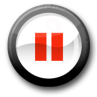 Pause the video and try these on your own!Then press play and check your answers with a color penName at least two of each type of angle(s). You may want to color or highlight each type.Vocabulary DefinitionPictureComplementary AnglesTwo angles whose sum is 90oSupplementary AnglesTwo angles whose sum is 180oVertical AnglesTwo angles that are opposite each other when two lines cross. They share the same vertex.Adjacent AnglesTwo angles who share a vertex and one ray.A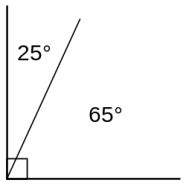 B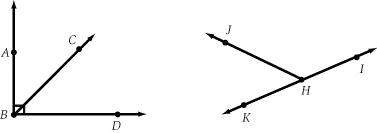 C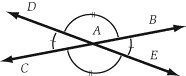 DComplementary  AnglesSupplementary  AnglesVertical AnglesAdjacent AnglesComplementary  AnglesSupplementary  AnglesVertical AnglesAdjacent Angles